OFERTA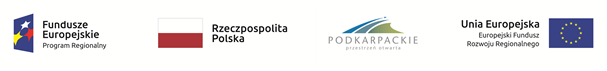 W odpowiedzi na ogłoszenie o przetargu nieograniczonym pn.:„Poprawa jakości powietrza w Krośnie – wymiana źródeł ciepła” – zastosowanie ciepła sieciowego:Część 1 – Zaprojektowanie i wykonanie przyłączy ciepłowniczych do budynków wielorodzinnych na terenie Miasta Krosna W imieniu wykonawcy1 …………………………………………………………………………….z siedzibą w ……………………………………………… przy ulicy …………………………….e-mail: ………………………..……………………………………………………………………....oświadczam, co następuje:1. Oferuję wykonanie zamówienia w zakresie objętym Specyfikacją Istotnych Warunków Zamówienia za łączną kwotę: netto: ................................. zł(słownie: ...........................................................................................................).brutto: ................................. zł(słownie: ...........................................................................................................).obliczoną na podstawie tabel 1 i 2 (łączna cena oferty to suma tabel):Tabela nr 1. Opracowanie projektów budowlanych przyłączy ciepłowniczych wysokiego parametru z uzyskaniem pozwolenia na budowę (o ile będzie wymagane). Tabela nr 2. Wykonanie przyłącza ciepłowniczego wysokiego parametru.2. Zamówienie wykonam w terminie wymaganym przez Zamawiającego.3. Oferuję udzielenie ……. - miesięcznego okresu gwarancji jakości i rękojmi za wady na roboty budowlane, zastosowane materiały, dostarczone i zamontowane urządzenia.W przypadku, gdy wykonawca nie określi oferowanego przez siebie okresu gwarancji jakości i rękojmi za wady na przedmiot zamówienia, w tym wykonane roboty budowlane, zastosowane materiały, dostarczone i zamontowane urządzenia - Zamawiający przyjmie, że wykonawca oferuje minimalny okres gwarancji jakości i rękojmi za wady tj. 60 miesięcy. Uwaga: ww. kryterium nie dotyczy rur i kształtek preizolowanych, na które gwarancja wynosi minimum 10 lat - zgodnie z zapisem zawartym w pkt 6.3 SIWZ.4. Zapoznałem się z treścią Specyfikacji Istotnych Warunków Zamówienia (w tym ze wzorem umowy) i nie wnoszę do niej zastrzeżeń oraz uzyskałem konieczne informacje do przygotowania oferty i wykonania zamówienia.5. *Informacje stanowiące tajemnicę przedsiębiorstwa znajdują się w kopercie oznaczonej napisem „tajemnica przedsiębiorstwa” i zawarte są na stronach nr .......(UWAGA: Wykonawca obowiązany jest uzasadnić zastrzeżenie niektórych informacji jako tajemnicy przedsiębiorstwa. Brak uzasadnienia przez wykonawcę podstaw do zastrzeżenia danych informacji jako tajemnicy przedsiębiorstwa oznacza, że dokonane zastrzeżenie jest bezskuteczne). 6.*Zamówienie wykonam bez udziału podwykonawców/podwykonawcom powierzę następujący zakres robót: .......................................................................................7. Informuję, że wybór niniejszej oferty *będzie/nie będzie prowadzić do powstania u Zamawiającego obowiązku podatkowego.Nazwa (rodzaj) towaru lub usługi, których dostawa lub świadczenie będzie prowadzić do jego powstania: ……………………………………………………………………..Ich wartość bez kwoty podatku: ………………………………………………………………..(Jeżeli złożono ofertę, której wybór prowadziłby do powstania u Zamawiającego obowiązku podatkowego zgodnie z przepisami o podatku od towarów i usług, Zamawiający w celu oceny takiej oferty dolicza do przedstawionej w niej ceny podatek od towarów i usług, który miałby obowiązek rozliczyć zgodnie z tymi przepisami). 8. Zwrotu wadium wniesionego w formie pieniężnej prosimy dokonać na konto …………………………………………………………………………………………………………… 9. Wykonawca należy do kategorii małych lub średnich przedsiębiorstw: tak nie(należy zaznaczyć odpowiednią kratkę) 11. Oświadczam, że wypełniłem obowiązki informacyjne przewidziane w art. 13 lub art. 14 RODO2 wobec osób fizycznych, od których dane osobowe bezpośrednio lub pośrednio pozyskałem w celu ubiegania się o udzielenie zamówienia publicznego w niniejszym postępowaniu3.12. Załącznikami do niniejszej oferty są:1) oświadczenie o spełnianiu warunków udziału w postępowaniu2) oświadczenie o braku podstaw do wykluczenia z postępowania3) zobowiązanie podmiotu trzeciego (jeśli dotyczy)4) pełnomocnictwo (jeśli dotyczy)*niepotrzebne skreślić……….................................................................... (podpis upełnomocnionego przedstawiciela wykonawcy) 1 W przypadku oferty wspólnej wykonawców (konsorcjum, spółka cywilna) należy podać dane wszystkich wykonawców składających tą ofertę oraz wskazać pełnomocnika.2 Rozporządzenie Parlamentu Europejskiego i Rady (UE) 2016/679 z dnia 27 kwietnia 2016 r. w sprawie ochrony osób fizycznych w związku z przetwarzaniem danych osobowych i w sprawie swobodnego przepływu takich danych oraz uchylenia dyrektywy 95/46/WE (ogólne rozporządzenie o ochronie danych) (Dz. Urz. UE L 119 z 04.05.2016, str. 1). 3 W przypadku gdy wykonawca nie przekazuje danych osobowych innych niż bezpośrednio jego dotyczących lub zachodzi wyłączenie stosowania obowiązku informacyjnego, stosownie do art. 13 ust. 4 lub art. 14 ust. 5 RODO treści oświadczenia wykonawca nie składa (w takim przypadku należy usunąć treść oświadczenia np. przez jego wykreślenie).Lp.Opracowanie projektów budowlanych przyłączy ciepłowniczych wysokiego parametru z uzyskaniem pozwolenia na budowę (o ile będzie wymagane)Cenajednostk. netto [zł]Stawkapodatku 
VATKwota podatkuVAT[zł]Ilość 
sztukWartość netto [zł]Wartość brutto [zł]123456781Budynek ul. Czajkowskiego 3623%12Budynek ul. Czajkowskiego 38a23%13Budynek ul. Czajkowskiego 38c23%14Budynek ul. Łukasiewicza 2523%15Budynek ul. Łukasiewicza 2923%16Budynek ul. Mickiewicza 1423%17Budynek ul. Mickiewicza 1823%18Budynek ul. Mickiewicza 2423%19Budynek ul. Mickiewicza 2823%110Budynek ul. Oficerska 223%111Budynek ul. Podchorążych 1523%112Budynek ul. Podchorążych 1723%113Budynek ul. Bohaterów Westerplatte 1723%114Budynek ul. Bohaterów Westerplatte 2123%115Budynek ul. Bohaterów Westerplatte 2523%116Budynek ul. Wojska Polskiego 3823%117Budynek ul. Wojska Polskiego 5323%118Budynek ul. Wojska Polskiego 5523%119Budynek ul. Wojska Polskiego 6523%120Budynek ul. Wojska Polskiego 6723%121Budynek ul. Żwirki i Wigury 13 23%122Budynek ul. Piastowska 2223%1Łączna wartość:Łączna wartość:Łączna wartość:Łączna wartość:Łączna wartość:Łączna wartość:Lp.Wykonanie przyłącza ciepłowniczego wysokiego parametru Nazwa producenta systemu preizolowanego i typ systemuCenajednostk. netto [zł]Stawkapodatku 
VATKwota podatkuVAT[zł]Ilość 
sztukWartość netto [zł]Wartość brutto [zł]1234567891Budynek ul. Czajkowskiego 3623%12Budynek ul. Czajkowskiego 38a23%13Budynek ul. Czajkowskiego 38c23%14Budynek ul. Łukasiewicza 2523%15Budynek ul. Łukasiewicza 2923%16Budynek ul. Mickiewicza 1423%17Budynek ul. Mickiewicza 1823%18Budynek ul. Mickiewicza 2423%19Budynek ul. Mickiewicza 2823%110Budynek ul. Oficerska 223%111Budynek ul. Podchorążych 1523%112Budynek ul. Podchorążych 1723%113Budynek ul. Bohaterów Westerplatte 1723%114Budynek ul. Bohaterów Westerplatte 2123%115Budynek ul. Bohaterów Westerplatte 2523%116Budynek ul. Wojska Polskiego 3823%117Budynek ul. Wojska Polskiego 5323%118Budynek ul. Wojska Polskiego 5523%119Budynek ul. Wojska Polskiego 6523%120Budynek ul. Wojska Polskiego 6723%121Budynek ul. Żwirki i Wigury 13 23%122Budynek ul. Piastowska 2223%1Łączna wartość:Łączna wartość:Łączna wartość:Łączna wartość:Łączna wartość:Łączna wartość:Łączna wartość:Lp.Firma podwykonawcyCzęść zamówienia, której wykonanie wykonawca powierza podwykonawcy